BURDUR MEHMET AKiF ERSOY ÜNİVERSİTESİ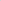 VETERİNER FAKÜLTESİ HAYVAN HASTANESİ LABORATUVARI İSTEM FORMUİstenen AnalizGenel Sağlık Paneli: Glukoz, Üre, Kreatinin, Tot.protein, Albumin, ALT, AST, ALP, GGT, Tot. Bilirubin, Potasyum, KalsiyumKaraciğer Paneli: ALT, AST, ALP, GGT, Tot. Bilirubin, Tot.protein, Albumin, Bile acid Böbrek Paneli: Öre, Kreatinin, Tot.protein, Albumin, Potasyum, Fosfor, KalsiyumPreanestezik Panel: Üre, Kreatini, ALT, ALP, GGT, Glukoz, Tot.protein, PotasyumMetabolik Profil Test: Üre, AST, GGT, Glukoz, Tot.protein, Albumin, kalsiyum, Kolesterol, Trigliserit, Magnezyum, Fosfor, BHBA, NEFA…TL Tahsil edilmistir.Makbuz NoKlinik Kayıt No:…………………………………………Gönderen Anabilim Dalı:Cerrahi ADİç Hastalıkları ADDoğum ve Jinekoloji ADDölerme ve Suni Tohumlama ADHasta SahibininAdı Soyad:…………………………………………………………………..Adres:………………………………………………………………..………………………………………………………………………………Tel No:…………………………………………………………….																	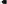 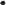 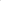 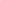 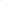 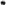 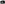 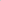 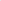 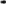 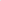 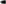 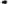 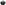 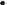 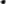 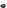 HastanınTür/lrk:……………………………………………………………………………Yasi ve Cinsiyeti:…………………………………………………………………………..Kulak/Pedigri No:………………………………………………….																					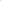 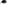 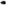 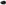 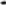 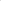 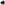 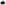 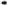 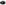 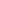 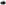 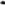 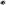 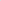 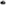 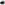 KoduAnalizÜcretKoduAnalizAnalizAnalizÜcret905Albumin6,00929Chloride CRChloride CRChloride CR6,00906ALP8,00930Cholinesterase LRCholinesterase LRCholinesterase LR10,00907GPT-ALT8,00931CopperCopperCopper8,00908GOT-AST8 00931CopperCopperCopper8,00909Amilaz12,00932FruktozaminFruktozaminFruktozamin12,00910Kalsiyum6,00933Lactate LRLactate LRLactate LR18,00911Kolesterol10,00934LipaseLipaseLipase30,00912HDL Kolesterol22,00935PotassiumPotassiumPotassium10,00913CK NAC12,00936SodyumSodyumSodyum22,00914Kreatinin8,00937Tam KanTam KanTam Kan40,00915916Direk BilirubinGGT8,008,00938Tiroid Paneli (T4, TSH)Tiroid Paneli (T4, TSH)Tiroid Paneli (T4, TSH)230,00917Glukoz8,00939KortizolKortizolKortizol150,00918LDH8,00940Makine ile idrar AnaliziMakine ile idrar AnaliziMakine ile idrar Analizi20,00919Magnezyum8,00941Genel Sağlık PaneliGenel Sağlık PaneliGenel Sağlık Paneli100,00920Fosfor8,00942Karaciğer PaneliKaraciğer PaneliKaraciğer Paneli70,00921Total Bilirubin8,00943Böbrek PaneliBöbrek PaneliBöbrek Paneli60,00922Total Protein8,00944Preanestezik PanelPreanestezik PanelPreanestezik Panel60,00923Trigliserit12,00944Preanestezik PanelPreanestezik PanelPreanestezik Panel60,00924Üre12,00945Metabolik Profil TestiMetabolik Profil TestiMetabolik Profil Testi75,00925Ürik Asit10,00946NEFANEFANEFA20,00926iron10,00947BHBABHBABHBA20,00927LDL Kolesterol40,00948Kan Gazi AnaliziKan Gazi AnaliziKan Gazi Analizi80,00928áile Acid35,00949Tiroid Paneli T4135,00İstek Yapan HekimAd Soyad imzaDSS Mutemedi…………………….